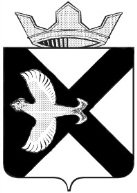 АДМИНИСТРАЦИЯ Муниципального  образования поселок  БоровскийПОСТАНОВЛЕНИЕ12 сентября 2022г.				                                            № 43рп.БоровскийТюменского муниципального районаВ соответствии с Налоговым кодексом Российской Федерации (часть первая) от 31.07.1998 № 146-ФЗ, Федеральным законом от 27.07.2010 № 210-ФЗ «Об организации предоставления государственных и муниципальных услуг»,  руководствуясь Уставом муниципального образования поселок Боровский:Утвердить административный регламент предоставления муниципальной услуги: «Дача письменных разъяснений налогоплательщикам, плательщикам сборов и налоговым агентам по вопросам применения муниципальных нормативных правовых актов муниципального образования поселок Боровский о местных налогах и сборах» согласно приложению к настоящему постановлению.Положения административного регламента, регулирующие предоставление муниципальной услуги в электронной форме, применяются в сроки, определенные планом-графиком перехода на предоставление муниципальных услуг в электронной форме, утвержденным администрацией муниципального образования поселок Боровский.Положения административного регламента, регулирующие предоставление муниципальной услуги государственным автономным учреждением Тюменской области «Многофункциональный центр предоставления государственных и муниципальных услуг в Тюменской области» (далее – МФЦ), вступают в силу со дня подписания соглашения о взаимодействии между администрацией муниципального образования поселок Боровский и МФЦ.4. До вступления в силу соглашения, указанного в пункте 2 настоящего постановления, положения административного регламента, регулирующие предоставление муниципальной услуги МФЦ реализуются администрацией муниципального образования поселок Боровский.5. Положения административного регламента об идентификации и аутентификации заявителя (представителя заявителя) с использованием информационных технологий применяются со дня реализации мероприятий, предусмотренных Федеральным законом от 29.12.2020 № 479-ФЗ «О внесении изменений в отдельные законодательные акты Российской Федерации».6. Признать утратившим силу постановление администрации муниципального образования поселок Боровский от 07.10.2020 №62 «Об утверждении административного регламента предоставления муниципальной услуги: «Дача письменных разъяснений налогоплательщикам и налоговым агентам по вопросам применения муниципальных нормативных правовых актов муниципального образования поселок Боровский о местных налогах и сборах»7.Обнародовать настоящее постановление посредством размещения на информационных стендах в местах, установленных администрацией муниципального образования поселок Боровский и разместить его на официальном сайте администрации муниципального образования поселок Боровский в информационно-телекоммуникационной сети «Интернет» (далее – сайт МО).Глава муниципального образования                                         С.В. СычеваПриложениек постановлению администрации муниципального образованияот 12 сентября 2022 №43Административный регламент предоставления муниципальной услуги: «Дача письменных разъяснений налогоплательщикам,  плательщикам сборов  и налоговым агентам по вопросам применения муниципальных нормативных правовых актов муниципального образования поселок Боровский о местных налогах и сборах»I. Общие положения1.1. Предмет регулирования административного регламентаНастоящий административный регламент (далее – Регламент) устанавливает порядок и стандарт предоставления муниципальной услуги по даче письменных разъяснений налогоплательщикам, плательщикам сборов и налоговым агентам по вопросам применения муниципальных нормативных правовых актов муниципального образования поселок Боровский о местных налогах и сборах (далее – муниципальная услуга), разработан в целях повышения качества предоставления и доступности муниципальной услуги, создания комфортных условий для заявителей при предоставлении муниципальной услуги, определения сроков и последовательности действий (административных процедур) администрации муниципального образования поселок Боровский (далее – Администрация). 1.2. Круг заявителейЗаявителями при предоставлении муниципальной услуги являются физические и юридические лица (за исключением государственных органов и их территориальных органов, органов государственных внебюджетных фондов и их территориальных органов, органов местного самоуправления), являющиеся налогоплательщиками, плательщикам сборов или налоговыми агентами (далее – заявитель).От имени заявителей при предоставлении муниципальной услуги могут выступать иные лица, имеющие право в соответствии с законодательством Российской Федерации либо в силу наделения их заявителями в порядке, установленном законодательством Российской Федерации, полномочиями выступать от имени заявителей при предоставлении муниципальной услуги (далее – представители заявителей). II. Стандарт предоставления муниципальной услуги2.1. Наименование муниципальной услугиДача письменных разъяснений налогоплательщикам, плательщикам сборов и налоговым агентам по вопросам применения муниципальных нормативных правовых актов муниципального образования поселок Боровский о местных налогах и сборах.2.2. Наименование органа, предоставляющего муниципальную услугуПредоставление муниципальной услуги осуществляется Администрацией (далее - Финансовый орган).Органом Администрации, обеспечивающим предоставление услуги, является отдел  экономики, муниципального заказа и имущества .Предоставление муниципальной услуги в части информирования граждан о порядке предоставления муниципальной услуги, приема документов, необходимых для предоставления муниципальной услуги, выдачи результата муниципальной услуги может осуществляться МФЦ в соответствии с заключенным соглашением о взаимодействии между Администрацией и МФЦ.2.3. Описание результата предоставления муниципальной услугиРезультатом предоставления муниципальной услуги является:1) письменное разъяснение по вопросам применения муниципальных нормативных правовых актов муниципального образования поселок Боровский о местных налогах и сборах;2) отказ в даче письменных разъяснений по вопросам применения муниципальных нормативных правовых актов муниципального образования поселок Боровский о местных налогах и сборах.2.4. Срок предоставления муниципальной услугиМуниципальная услуга предоставляется в течение 60 календарных дней со дня поступления соответствующего запроса в Финансовый орган. По решению руководителя Финансового органа указанный срок может быть продлен, но не более чем на 30 календарных дней.2.5. Нормативные правовые акты,регулирующие отношения, возникающие в связи с предоставлениеммуниципальной услугиПеречень нормативных правовых актов, регулирующих отношения, возникающие в связи с предоставлением муниципальной услуги (с указанием их реквизитов и источников официального опубликования) размещен на официальном сайте www.borovskiy-adm.ruв разделе нормативно правовые акты, в электронном региональном реестре муниципальных услуг в соответствии с постановлением Правительства Тюменской области от 30.05.2011 № 173-п «О порядке формирования и ведения электронных региональных реестров государственных и муниципальных услуг (функций) Тюменской области».2.6. Исчерпывающий перечень документов,необходимых в соответствии с нормативными правовыми актамидля предоставления муниципальной услуги и услуг,которые являются необходимыми и обязательными для предоставлениямуниципальной услуги, подлежащих представлению заявителем2.6.1. Для предоставления муниципальной услуги устанавливается следующий исчерпывающий перечень документов, установленных федеральными законами и иными нормативными правовыми актами и направляемых непосредственно в Финансовый орган посредством почтового отправления, в электронном виде посредством интернет-сайта «Портал услуг Тюменской области» (www.uslugi.admtyumen.ru) (далее – Региональный портал) или личного обращения в МФЦ:1) заявление о даче письменных разъяснений по вопросам применения муниципальных нормативных правовых актов муниципального образования поселок Боровский о местных налогах и сборах (далее – заявление), по форме, согласно приложению № 1 к Регламенту на бумажном носителе – при личном обращении в МФЦ или путем почтового отправления в Финансовый орган; по форме, размещенной на Региональном портале в форме электронного документа – с использованием «Личного кабинета»;2) документ, подтверждающий полномочия представителя заявителя, в случае если заявление подается представителем заявителя;Предоставление документа, подтверждающего полномочия представителя заявителя (если заявление подается представителем заявителя), не является обязательным в случаях, когда от имени юридического лица действует лицо, имеющее право действовать без доверенности, и в случаях, когда законный представитель физического лица действует на основании свидетельства о рождении, выданного органами записи актов гражданского состояния Российской Федерации, или документов, выданных органами опеки и попечительства в соответствии с законодательством Российской Федерации.2.6.2. При подаче заявления посредством личного приема предоставляется оригинал документа, удостоверяющего личность заявителя, который подлежит возврату заявителю после удостоверения его личности. В случае если заявление подается представителем заявителя посредством личного приема, предоставляются оригиналы документа, удостоверяющего его личность, а также документа, подтверждающего полномочия представителя заявителя (с учетом правила, установленного абзацем вторым подпункта 2 пункта 2.6.1 Регламента), которые подлежат возврату представителю заявителя после удостоверения его личности и полномочий. Предоставление документа, удостоверяющего личность заявителя (представителя заявителя), не является обязательным в случае установления личности заявителя (представителя заявителя) посредством идентификации и аутентификации с использованием информационных технологий, предусмотренных частью 18 статьи 14.1 Федерального закона от 27.07.2006 № 149-ФЗ «Об информации, информационных технологиях и о защите информации».2.7. Исчерпывающий перечень документов,необходимых в соответствии с нормативными правовыми актамидля предоставления муниципальной услуги, которые находятся в распоряжении государственных органов, органов местного самоуправления и иных органов, участвующих в предоставлении муниципальных услуг,и которые заявитель вправе представить2.7.1. Документы, сведения (информация), которые могут быть представлены заявителем (представителем заявителя) по желанию или запрашиваются в порядке межведомственного информационного взаимодействия (в случае непредставления заявителем (представителем заявителя)) путем направления Финансовым органом следующих запросов:1) в Федеральную налоговую службу о предоставлении:– сведений об идентификационном номере налогоплательщика – физического лица (для заявителей – физических лиц);– сведений из Единого государственного реестра индивидуальных предпринимателей (для заявителей – физических лиц, зарегистрированных в качестве индивидуальных предпринимателей);– сведений из Единого государственного реестра юридических лиц (для заявителей – юридических лиц).– сведений о государственной регистрации актов о рождении (в случае подачи заявления представителем заявителя, действующим на основании свидетельства о рождении ребенка, выданного органами записи актов гражданского состояния Российской Федерации);2) в органы опеки и попечительства о предоставлении:– сведений из приказа (постановления) об установлении опеки (попечительства) (в случае подачи заявления представителем заявителя, действующего на основании приказа (постановления) об установлении опеки (попечительства), принятого органами опеки и попечительства в соответствии с законодательством Российской Федерации);3) в Управление Министерства внутренних дел России по Тюменской области о предоставлении:– сведений о действительности (недействительности) паспорта гражданина Российской Федерации, удостоверяющего личность заявителя (представителя заявителя).2.7.2. Заявитель вправе предоставить документы (сведения), указанные в пункте 2.7.1 Регламента, по собственной инициативе.2.8. Исчерпывающий перечень оснований для отказав приеме документов, необходимых для предоставления муниципальной услугиОснованием для отказа в приеме документов, поступивших в электронной форме, является несоблюдение установленных законодательством условий признания действительности квалифицированной электронной подписи, установленных статьей 11 Федерального закона от 06.04.2011 №63-ФЗ «Об электронной подписи».2.9. Исчерпывающий перечень оснований для отказав предоставлении муниципальной услуги 2.9.1. Основания для отказа в предоставлении муниципальной услуги:1) заявитель не является налогоплательщиком, плательщиком сборов или налоговым агентом;2) в заявлении отсутствует вопрос, связанный с применением муниципальных нормативных правовых актов муниципального образования поселок Боровскийо местных налогах и сборах; 3) не представлены документы, обязанность по представлению которых возложена на заявителя.2.9.2. Непредставление (несвоевременное представление) органом или организацией по межведомственному запросу документов и информации, указанных в подразделе 2.7 Регламента, в Финансовый орган не может являться основанием для отказа в предоставлении заявителю (представителю заявителя) муниципальной услуги.2.9.3. Основания для приостановления предоставления муниципальной услуги отсутствуют.2.10. Способы, размер и основания взимания государственнойпошлины или иной платы, взимаемой за предоставление муниципальной услугиМуниципальная услуга предоставляется на безвозмездной основе.2.11. Перечень услуг, которые являются необходимыми и обязательными для предоставления муниципальной услуги, и способы, размер и основания взимания платыза предоставление услуг, которые являются необходимыми и обязательными для предоставления муниципальной услугиПредоставление муниципальной услуги осуществляется без предоставления услуг, которые являются необходимыми и обязательными для предоставления муниципальной услуги, плата не взимается.2.12. Максимальный срок ожидания в очереди при подаче заявления о предоставлении муниципальной услуги,услуги, предоставляемой организацией, участвующей в предоставлении муниципальной услуги,  и при получении результата предоставления таких услугВремя ожидания в очереди при подаче заявления о предоставлении муниципальной услуги не должно превышать 15 минут.Время ожидания в очереди при получении результата муниципальной услуги не должно превышать 15 минут.2.13. Срок регистрации заявленияо предоставлении муниципальной услуги и услуги, предоставляемой организацией, участвующей в предоставлении муниципальной услугиРегистрация заявления при личном обращении заявителя(представителя заявителя) в МФЦ  не должна превышать 15 минут.При поступлении заявления в Финансовый орган в электронной форме, посредством почтового отправления, из МФЦ в рабочие дни в пределах графика работы Финансового органа – в день его поступления, в выходные или праздничные дни, а также вне графика работы – в первый рабочий день, следующий за днем его поступления.2.14. Требования к помещениям,в которых предоставляются муниципальная услуга, услуга, предоставляемая организацией, участвующей в предоставлении муниципальной услуги, к месту ожидания и приема заявителей, размещению и оформлению визуальной, текстовой и мультимедийной информации о порядке предоставления таких услуг, в том числе к обеспечению доступности для инвалидов указанных объектов в соответствии с законодательством Российской Федерации о социальной защите инвалидовТребования к помещениям МФЦ, в которых предоставляется муниципальная услуга, залам ожидания, местам для заполнения, информационным стендам с образцами их заполнения и перечнем документов установлены Правилами организации деятельности многофункциональных центров предоставления государственных и муниципальных услуг, утвержденными постановлением Правительства Российской Федерации от 22.12.2012 №1376.2.15. Показатели доступности и качества муниципальной услуги2.15.1. Показателями доступности муниципальной услуги являются:1) наличие полной, достоверной и доступной для заявителя(представителя заявителя) информации о содержании муниципальной услуги, способах, порядке и условиях ее получения, в том числе с использованием информационно-телекоммуникационных технологий;2) наличие помещений, оборудования и оснащения, отвечающих требованиям Регламента;3) соблюдение режима работы Финансового органа и МФЦ при предоставлении муниципальной услуги;4) возможность получения информации о ходе предоставления муниципальной услуги, в том числе с использованием информационно-коммуникационных технологий.2.15.2. Показателями качества муниципальной услуги являются:1) соблюдение сроков и последовательности административных процедур, установленных Регламентом;2) отсутствие обоснованных жалоб на действия (бездействие) и решения сотрудников Финансового органа и МФЦ, участвующих в предоставлении муниципальной услуги;3) количество взаимодействий заявителя (представителя заявителя) с сотрудниками Финансового органа и МФЦ при предоставлении муниципальной услуги и их продолжительность.2.16. Иные требования,в том числе требования,учитывающие в том числе особенности предоставления муниципальной услуги в многофункциональных центрах предоставления государственных и муниципальных услуг, особенности предоставления муниципальной услуги по экстерриториальному принципу (в случае, если муниципальная услуга предоставляется по экстерриториальному принципу) и особенности предоставлениямуниципальной услуги в электронной форме2.16.1. При предоставлении муниципальной услуги в электронной форме заявитель (представителя заявителя) вправе:1) получить информацию о порядке и сроках предоставления муниципальной услуги, размещенную на Едином портале государственных и муниципальных услуг (функций) (www.gosuslugi.ru) (далее – Единый портал) или Региональном портале;2) осуществить предварительную запись на личный прием в МФЦ через официальный сайт МФЦ в информационно-телекоммуникационной сети «Интернет» (www.mfcto.ru) , в том числе с использованием мобильного приложения;3) подать заявление в форме электронного документа с использованием «Личного кабинета» Регионального портала посредством заполнения электронной формы заявления;4) получить сведения о ходе рассмотрения заявления, поданного в электронной форме;5) получить результат предоставления муниципальной услуги в форме электронного документа на Региональном портале;6) подать жалобу на решение и действие (бездействие) должностного лица, либо  муниципального служащего,  посредством сайта Администрации в порядке досудебного (внесудебного) обжалования решений и действий (бездействия) органа (организации), должностного лица органа (организации) либо муниципального служащего..2.16.2. Иных требований, в том числе учитывающих особенности предоставления муниципальной услуги в МФЦ не предусмотрено.III. Состав, последовательность и сроки выполненияадминистративных процедур (действий), требования к порядку их выполнения, в том числе особенности выполнения административных процедур (действий) в электронной форме, а также особенности выполнения административных процедур в МФЦ3.1. Перечень и особенностиисполнения административных процедур3.1.1. Предоставление муниципальной услуги включает в себя следующие административные процедуры:1) прием и регистрация заявления и документов, необходимых для предоставления муниципальной услуги;2) рассмотрение заявления и документов, необходимых для предоставления муниципальной услуги, направление (выдача) результата предоставления муниципальной услуги;3) исправление допущенных опечаток и ошибок в выданных в результате предоставления муниципальной услуги документах.Доступ заявителей (представителей заявителей) к сведениям о муниципальной услуге, возможность получения сведений о ходе рассмотрения заявления, взаимодействие органа, предоставляющего муниципальную услугу, с организациями, участвующими в предоставлении муниципальной услуги обеспечиваются посредством Единого портала.Получение заявителем (представителей заявителей) результата предоставления муниципальной услуги (по выбору заявителя (представителей заявителей)), иные действия, необходимые для предоставления муниципальной услуги в электронной форме, обеспечиваются посредством Регионального портала.3.1.2. Особенности выполнения отдельных административных процедур в МФЦ.3.1.2.1. При предоставлении муниципальной услуги в МФЦ заявитель (представителей заявителей) вправе:1) получать информацию о порядке предоставления муниципальной услуги в МФЦ, о ходе рассмотрения заявления (в части процедур, выполняемых в МФЦ, а также процедур, выполняемых Финансовым органом, информация о ходе выполнения которых передается в МФЦ), по иным вопросам, связанным с предоставлением муниципальной услуги, а также имеет право на консультирование о порядке предоставления муниципальной услуги в МФЦ;2) осуществить предварительную запись на прием в МФЦ для подачи документов и для получения результата муниципальной услуги, в том числе в случае подачи заявления в электронном виде и если заявитель (представителей заявителей) выбрал способ получения результата муниципальной услуги в МФЦ. Запись на прием в МФЦ осуществляется через официальный сайт МФЦ в информационно-телекоммуникационной сети «Интернет» (www.mfcto.ru).3.1.2.2. Административные процедуры, предусмотренные подпунктом 3.1.2.1 Регламента, выполняются в соответствии с Правилами организации деятельности многофункциональных центров предоставления государственных и муниципальных услуг, утвержденными постановлением Правительства Российской Федерации от 22.12.2012 № 1376, Стандартами обслуживания заявителей в Государственном автономном учреждении Тюменской области «Многофункциональный центр предоставления государственных и муниципальных услуг в Тюменской области», утвержденными постановлением Правительства Тюменской области от 08.12.2017 №610-п.3.2. Прием и регистрация заявленияи документов, необходимых для предоставления муниципальной услуги3.2.1. Основанием для начала административной процедуры является личное обращение заявителя (представителя заявителя) в МФЦ с заявлением и приложенными к нему документами, установленными подразделом 2.6 Регламента (далее – документы), или поступление заявления и документов в Финансовый орган в электронном виде, посредством почтового отправления.3.2.2. В ходе личного приема заявителя (представителя заявителя) сотрудник МФЦ:1) устанавливает личность обратившегося заявителя (представителя заявителя) способами, предусмотренными Федеральным законом от 27.07.2010 № 210-ФЗ «Об организации предоставления государственных и муниципальных услуг» путем проверки документа, удостоверяющего его личность (в случае обращения представителя заявителя устанавливает наличие у него полномочий путем проверки документа, подтверждающего полномочия представителя);2) информирует заявителя (представителя заявителя) о порядке и сроках предоставления муниципальной услуги;3) обеспечивает заполнение заявления, после этого предлагает заявителю (представителю заявителя) убедиться в правильности внесенных в заявление данных и подписать заявление или обеспечивает прием такого заявления в случае, если заявитель (представитель заявителя) самостоятельно оформил заявление. Проверяет наличие документов, которые в силу подраздела 2.6 Регламента заявитель (представитель заявителя) должен предоставить самостоятельно;4) обеспечивает изготовление копии с представленного заявителем (представителем заявителя) оригиналов документов, предусмотренных пунктами 3, 3.1 части 6 статьи 7 Федерального закона от 27.07.2010 № 210-ФЗ «Об организации предоставления государственных и муниципальных услуг». Выполняет на таких копиях надпись об их соответствии оригиналам, заверяет своей подписью с указанием фамилии и инициалов, должности и даты заверения;	5) обеспечивает регистрацию заявления в журнале, а также выдачу заявителю (представителю заявителя) под личную подпись расписки о приеме заявления и документов.При поступлении из МФЦ в Финансовый орган заявления, принятого от заявителя (представителю заявителя)в рамках личного приема в МФЦ, сотрудник Финансового органа обеспечивает его регистрацию в журнале входящих документов. 3.2.3. При поступлении в Финансовый орган заявления и документов в электронной форме сотрудник Финансового органа в срок, установленный подразделом 2.13 Регламента для регистрации заявления:проверяет подлинность электронной подписи (электронных подписей) в соответствии с требованиями законодательства, регулирующего отношения в области использования электронных подписей;обеспечивает регистрацию заявления в журнале входящих документов. При этом заявление получает статусы «Принято ведомством» или «В обработке», что отражается в «Личном кабинете» Регионального портала.В случае подписания заявления и документов квалифицированной подписью, сотрудник Финансового органа проводит проверку действительности квалифицированной подписи, с использованием которой подписано заявление и документы, предусматривающую проверку соблюдения условий, указанных в статье 11 Федерального закона от 06.04.2011 №63-ФЗ «Об электронной подписи» (далее – проверка квалифицированной подписи).В случае если в результате проверки квалифицированной подписи будет выявлено несоблюдение установленных условий признания ее действительности, сотрудник Финансового органа в течение 3 календарных дней со дня завершения проведения такой проверки принимает решение об отказе в приеме к рассмотрению заявления и направляет заявителю (представителю заявителя) уведомление об этом в электронной форме с указанием пунктов статьи 11 Федерального закона от 06.04.2011 № 63-ФЗ «Об электронной подписи», которые послужили основанием для принятия указанного решения. Такое уведомление подписывается квалифицированной подписью сотрудника Финансового органа и направляется по адресу электронной почты заявителя (представителя заявителя) либо в его «Личный кабинет» на Региональном портале.После получения уведомления об отказе в приеме к рассмотрению заявления заявитель (представитель заявителя) вправе обратиться повторно с заявлением, устранив нарушения, которые послужили основанием для отказа в приеме к рассмотрению первичного обращения.3.2.4. При поступлении в Финансовый орган заявления и документов посредством почтового отправления сотрудник Финансового органа обеспечивает их регистрацию в журнале входящих документов. В случае направления заявителем (представителем заявителя) документов посредством почтового отправления, верность копий направляемых заявителем (представителем заявителя) документов должна быть заверена в порядке, установленном законодательством Российской Федерации.3.3. Рассмотрение заявления и направлениерезультата предоставления муниципальной услуги3.3.1. Основанием для начала административной процедуры является окончание административной процедуры, установленной подразделом 3.2 Регламента.3.3.2. При непредставлении документов (сведений), указанных в пункте 2.7.1 Регламента, заявителем (представителем заявителя) самостоятельно, сотрудник Финансового органа не позднее 3 рабочего дня, следующего за днем поступления заявления и документов, осуществляет подготовку и направление межведомственных запросов по системе межведомственного электронного взаимодействия Тюменской области либо посредством внутриведомственного взаимодействия со структурными подразделениями Администрации в органы и организации, указанные в пункте 2.7.1 Регламента.При предоставлении заявителем (представителем заявителя) самостоятельно документов (сведений), указанных в пункте 2.7.1 Регламента, межведомственное электронное взаимодействие не проводится.3.3.3. Сотрудник Финансового органа в течение 10 рабочего дня со дня поступления в Финансовый орган запрашиваемой информации (документов) с использованием системы межведомственного информационного взаимодействия, или со дня регистрации заявления, в случае предоставления документов (сведений), указанных в пункте 2.7.1 Регламента заявителем (представителем заявителя) самостоятельно, осуществляет проверку заявления, документов и полученных в ходе межведомственного электронного взаимодействия документов (сведений) на предмет наличия оснований для отказа в предоставлении муниципальной услуги, установленныхподразделом 2.9 Регламента.3.3.4. При наличии оснований для отказа в предоставлении муниципальной услуги, указанных в подразделе 2.9 Регламента, сотрудник Финансового органа в течение 10рабочего дня, следующего за днем окончания административной процедуры, установленной пунктом 3.3.3 Регламента, осуществляет подготовку проекта письменного отказа в предоставлении муниципальной услуги и передает его на подпись руководителю Финансового органа.В проекте письменного отказа в предоставлении муниципальной услуги указываются конкретные основания из установленных в подразделе 2.9 Регламента, а также положения заявления или документов, в отношении которых выявлены такие основания.Отказ в предоставлении муниципальной услуги не препятствует повторной подаче документов при устранении причины (основания) для отказа.3.3.5. При отсутствии оснований для отказа в предоставлении муниципальной услуги, указанных в подразделе 2.9 Регламента, сотрудник Финансового органа в течение 15 рабочего дня, следующего за днем окончания административной процедуры, установленной пунктом 3.3.3 Регламента, осуществляет подготовку документа, содержащего письменное разъяснение по вопросам применения муниципальных нормативных правовых актов муниципального образования поселок Боровский о местных налогах и сборах (далее – письменное разъяснение).Проект письменного разъяснения или письменного отказа в предоставлении муниципальной услуги в день его подготовки передается сотрудником Финансового органа на подпись руководителю Финансового органа.Руководитель Финансового органа подписывает проект письменного разъяснения или письменный отказ в предоставлении муниципальной услуги в течение 1 рабочего дней со дня получения проекта письменного разъяснения или письменного отказа в предоставлении муниципальной услуги.3.3.6. Сотрудник Финансового органа в день подписания письменного разъяснения или письменного отказа в предоставлении муниципальной услуги осуществляет регистрацию письменного разъяснения или письменного отказа в предоставлении муниципальной услуги в журналеисходящих документовиобеспечивает направление результата предоставления муниципальной услуги выбранным заявителем способом.3.4. Исправления допущенных опечатоки ошибок в выданных в результате предоставлениямуниципальной услуги документах3.4.1. При выявлении в выданном письменном разъяснении или отказе в предоставлении муниципальной услуги опечаток и (или) ошибок заявитель (представитель заявителя) может подать заявление об исправлениидопущенных опечаток и (или)  ошибок.3.4.2. Заявление об исправлении допущенных опечаток и (или) ошибок подается на бумажном носителе – по форме, согласно приложению № 2 к Регламенту; в форме электронного документа – по форме размещенной на Региональном портале.К заявлению прилагаются:документы, имеющие юридическую силу, свидетельствующие о наличии опечаток и (или) ошибок и содержащие правильные данные;выданное письменное разъяснение или письменный отказ в предоставлении муниципальной услуги, в котором содержится опечатка и (или) ошибка.3.4.3. Заявление об исправлении допущенных опечаток и (или) ошибок может быть подано посредством личного обращения в МФЦ, почтового отправления в Финансовый орган, Регионального портала.3.4.4. Регистрация заявления об исправлении допущенных опечаток и (или) ошибок осуществляется в порядке и сроки, установленные подразделом 3.2 Регламента.3.4.5. В случае выявления допущенных опечаток и (или) ошибок в выданных в результате предоставления муниципальной услуги документах осуществляется их исправление путем составления нового документа, являющегося результатом предоставления муниципальной услуги, и направление (выдача) заявителю способом, указанным в заявлении об исправлении допущенных опечаток и (или) ошибок, в срок, не превышающий 5 рабочих дней со дня, следующего за днем регистрации заявления об исправлении допущенных опечаток и (или) ошибок.В случае отсутствия опечаток и ошибок в выданных в результате предоставления муниципальной услуги документах осуществляется подготовка письменного ответа с информацией об отсутствии опечаток и ошибок в выданных в результате предоставления муниципальной услуги документах и направление (выдача) заявителю способом, указанным в заявлении об исправлении допущенных опечаток и (или) ошибок, в срок, не превышающий 5 рабочих дней со дня, следующего за днем регистрации заявления об исправлении допущенных опечаток и (или) ошибок.IV. Формы контроля за предоставлением муниципальной услуги54.1. Порядок осуществления текущего контроляза соблюдением ответственными должностными лицами положений административного регламента и иных нормативных правовых актов, устанавливающих требования к предоставлению муниципальной услуги, а также принятием решений ответственными лицами4.1.1. Текущий контроль за соблюдением последовательности действий, определенных административными процедурами по предоставлению муниципальной услуги и принятием решений сотрудниками Финансового органа, осуществляют руководитель, ответственный за организацию работы по предоставлению муниципальной услуги, а также должностные лица Администрации.Перечень должностных лиц, осуществляющих текущий контроль, устанавливается индивидуальными правовыми актами Администрации, должностными регламентами и должностными инструкциями сотрудников Администрации.4.1.2. Текущий контроль осуществляется путем проведения уполномоченным должностным лицом, ответственным за организацию работы по предоставлению муниципальной услуги, проверок соблюдения и предоставления сотрудниками Финансового органа положений Регламента.Периодичность осуществления текущего контроля устанавливается на основании годовых планов работы.4.2. Порядок и периодичность осуществленияплановых и внеплановых проверок полноты и качества предоставления муниципальной услуги, в том числе порядок и формы контроля за полнотой и качеством предоставления муниципальной услуги4.2.1. Администрация организует и осуществляет контроль за предоставлением муниципальной услуги. Контроль за полнотой и качеством предоставления муниципальной услуги включает в себя проведение проверок не реже одного раза в течение календарного года, выявление и устранение нарушений прав заявителей, рассмотрение, принятие решений и подготовку ответов на обращения заявителей(представителей заявителей), содержащих жалобы на решения, действия (бездействие) сотрудников Финансового органа. По результатам контроля осуществляется привлечение виновных лиц к ответственности в соответствии с законодательством Российской Федерации.4.2.2. Проверки полноты и качества предоставления муниципальной услуги осуществляются на основании годовых планов работы.Периодичность проведения проверок может носить плановый характер (осуществляться на основании полугодовых или годовых планов работы), тематический характер (проверка исполнения муниципальной услуги по отдельным вопросам, связанным с предоставлением муниципальной услуги) и внеплановый характер (по конкретному обращению).V. Досудебный (внесудебный) порядокобжалования решений и действий (бездействия) органа, предоставляющего муниципальную услугу, МФЦ, организаций, указанных в части 1.1 статьи 16 Федерального закона от 27.07.2010 № 210-ФЗ «Об организации предоставления государственных и муниципальных услуг», а также их должностных лиц, муниципальных служащих, работников5.1. Заявитель (представитель заявителя) вправе обжаловать действия (бездействие) и решения, принятые в ходе предоставления муниципальной услуги, в досудебном (внесудебном) порядке.5.2. Жалоба может быть адресована следующим должностным лицам, уполномоченным на ее рассмотрение:1) Главе муниципального образования на решения и действия (бездействие) должностных лиц Финансового органа;2) директору МФЦ на решения или (и) действия (бездействие) сотрудников МФЦ.5.3. Информация о порядке подачи и рассмотрения жалобы размещается на сайте Администрации в сети «Интернет», Региональном портале, в МФЦ, а также предоставляется непосредственно должностными лицами Администрации по телефонам для справок, а также электронным сообщением по адресу, указанному заявителем.5.4. Порядок досудебного (внесудебного) обжалования решений и действий (бездействия) Администрации, а также должностных лиц Администрации регулируется следующими нормативными правовыми актами:Федеральным законом от 27.07.2010 № 210-ФЗ «Об организации предоставления государственных и муниципальных услуг».Приложение №1 к Регламенту(бланк заявления для получения муниципальной услуги)Приложение №2 к Регламенту(бланк заявления об исправлениидопущенных опечаток и ошибок ввыданных в результате предоставления муниципальной услуги документах)№№Администрация муниципального образования поселок БоровскийАдминистрация муниципального образования поселок БоровскийАдминистрация муниципального образования поселок БоровскийАдминистрация муниципального образования поселок БоровскийАдминистрация муниципального образования поселок БоровскийЗаявительДля физических лиц:фамилия, имя, отчество (при наличии),дата и место рождения,ИННДля юридических лиц:полное наименование юридического лицаДля физических лиц:документ, удостоверяющий личность (вид, серия, номер, выдавший орган дата выдачи, код подразделения)Для юридических лиц / физических лиц (индивидуальных предпринимателей):ОГРН / ОГРНИПДля физических лиц:документ, удостоверяющий личность (вид, серия, номер, выдавший орган дата выдачи, код подразделения)Для юридических лиц / физических лиц (индивидуальных предпринимателей):ОГРН / ОГРНИПКонтактные данные (почтовый адрес, номер телефона, адрес электронной почты)Физическое лицо (гражданин или индивидуальный предприниматель)Иванов  Иван Иванович, 10.01.2000 , г.Тюмень,722400000000Паспорт 71 00, 010010, Отделом УФМС России по Тюменской области в Тюменском районеПаспорт 71 00, 010010, Отделом УФМС России по Тюменской области в Тюменском районе625504, Тюменская область Тюменский район, рп.Борвский, ул.Мира, 10-200, 89000000000, ivanov@mail.ruЮридическое лицоПредставитель заявителя (заполняется в случае обращения представителя заявителя )В соответствии с частью 2 статьи 34.2 Налогового кодекса Российской Федерации прошу предоставить письменные разъяснения по вопросу_______________________________________________(вопрос по применению муниципальных нормативных правовых актов муниципального____________________________________________________________________________________________образования _______________________3 о местных налогах и сборах)____________________________________________________________________________________________В соответствии с частью 2 статьи 34.2 Налогового кодекса Российской Федерации прошу предоставить письменные разъяснения по вопросу_______________________________________________(вопрос по применению муниципальных нормативных правовых актов муниципального____________________________________________________________________________________________образования _______________________3 о местных налогах и сборах)____________________________________________________________________________________________В соответствии с частью 2 статьи 34.2 Налогового кодекса Российской Федерации прошу предоставить письменные разъяснения по вопросу_______________________________________________(вопрос по применению муниципальных нормативных правовых актов муниципального____________________________________________________________________________________________образования _______________________3 о местных налогах и сборах)____________________________________________________________________________________________В соответствии с частью 2 статьи 34.2 Налогового кодекса Российской Федерации прошу предоставить письменные разъяснения по вопросу_______________________________________________(вопрос по применению муниципальных нормативных правовых актов муниципального____________________________________________________________________________________________образования _______________________3 о местных налогах и сборах)____________________________________________________________________________________________В соответствии с частью 2 статьи 34.2 Налогового кодекса Российской Федерации прошу предоставить письменные разъяснения по вопросу_______________________________________________(вопрос по применению муниципальных нормативных правовых актов муниципального____________________________________________________________________________________________образования _______________________3 о местных налогах и сборах)____________________________________________________________________________________________В соответствии с частью 2 статьи 34.2 Налогового кодекса Российской Федерации прошу предоставить письменные разъяснения по вопросу_______________________________________________(вопрос по применению муниципальных нормативных правовых актов муниципального____________________________________________________________________________________________образования _______________________3 о местных налогах и сборах)____________________________________________________________________________________________В соответствии с частью 2 статьи 34.2 Налогового кодекса Российской Федерации прошу предоставить письменные разъяснения по вопросу_______________________________________________(вопрос по применению муниципальных нормативных правовых актов муниципального____________________________________________________________________________________________образования _______________________3 о местных налогах и сборах)____________________________________________________________________________________________В соответствии с частью 2 статьи 34.2 Налогового кодекса Российской Федерации прошу предоставить письменные разъяснения по вопросу_______________________________________________(вопрос по применению муниципальных нормативных правовых актов муниципального____________________________________________________________________________________________образования _______________________3 о местных налогах и сборах)____________________________________________________________________________________________Результат муниципальной услуги прошу направить в мой адрес следующим способом:в электронном виде на электронный адрес_____________________________________________________почтовым отправлением на почтовый адрес ___________________________________________________при личном обращении в МФЦ в электронном виде через личный кабинет Регионального порталаРезультат муниципальной услуги прошу направить в мой адрес следующим способом:в электронном виде на электронный адрес_____________________________________________________почтовым отправлением на почтовый адрес ___________________________________________________при личном обращении в МФЦ в электронном виде через личный кабинет Регионального порталаРезультат муниципальной услуги прошу направить в мой адрес следующим способом:в электронном виде на электронный адрес_____________________________________________________почтовым отправлением на почтовый адрес ___________________________________________________при личном обращении в МФЦ в электронном виде через личный кабинет Регионального порталаРезультат муниципальной услуги прошу направить в мой адрес следующим способом:в электронном виде на электронный адрес_____________________________________________________почтовым отправлением на почтовый адрес ___________________________________________________при личном обращении в МФЦ в электронном виде через личный кабинет Регионального порталаРезультат муниципальной услуги прошу направить в мой адрес следующим способом:в электронном виде на электронный адрес_____________________________________________________почтовым отправлением на почтовый адрес ___________________________________________________при личном обращении в МФЦ в электронном виде через личный кабинет Регионального порталаРезультат муниципальной услуги прошу направить в мой адрес следующим способом:в электронном виде на электронный адрес_____________________________________________________почтовым отправлением на почтовый адрес ___________________________________________________при личном обращении в МФЦ в электронном виде через личный кабинет Регионального порталаРезультат муниципальной услуги прошу направить в мой адрес следующим способом:в электронном виде на электронный адрес_____________________________________________________почтовым отправлением на почтовый адрес ___________________________________________________при личном обращении в МФЦ в электронном виде через личный кабинет Регионального порталаРезультат муниципальной услуги прошу направить в мой адрес следующим способом:в электронном виде на электронный адрес_____________________________________________________почтовым отправлением на почтовый адрес ___________________________________________________при личном обращении в МФЦ в электронном виде через личный кабинет Регионального портала2.Подпись заявителя (представителя заявителя):Подпись заявителя (представителя заявителя):Подпись заявителя (представителя заявителя):Подпись заявителя (представителя заявителя):дата:дата:дата:2._________ ___________________(подпись) (инициалы, фамилия)_________ ___________________(подпись) (инициалы, фамилия)_________ ___________________(подпись) (инициалы, фамилия)_________ ___________________(подпись) (инициалы, фамилия)«__» ___________ ____ г.«__» ___________ ____ г.«__» ___________ ____ г.3.Отметка должностного лица, принявшего заявление и приложенные к нему документы:Отметка должностного лица, принявшего заявление и приложенные к нему документы:Отметка должностного лица, принявшего заявление и приложенные к нему документы:Отметка должностного лица, принявшего заявление и приложенные к нему документы:дата:дата:дата:3._________ ___________________(подпись) (инициалы, фамилия)_________ ___________________(подпись) (инициалы, фамилия)_________ ___________________(подпись) (инициалы, фамилия)_________ ___________________(подпись) (инициалы, фамилия)«__» ___________ ____ г.«__» ___________ ____ г.«__» ___________ ____ г.№Администрация муниципальногообразования поселок БоровскийАдминистрация муниципальногообразования поселок БоровскийАдминистрация муниципальногообразования поселок БоровскийАдминистрация муниципальногообразования поселок БоровскийАдминистрация муниципальногообразования поселок БоровскийАдминистрация муниципальногообразования поселок БоровскийЗаявительЗаявительДля физических лиц:фамилия, имя, отчество (при наличии),дата и место рождения,ИННДля юридических лиц:полное наименование юридического лицаДля физических лиц:фамилия, имя, отчество (при наличии),дата и место рождения,ИННДля юридических лиц:полное наименование юридического лицаДля физических лиц:документ, удостоверяющий личность (вид, серия, номер, выдавший орган дата выдачи, код подразделения)Для юридических лиц / физических лиц (индивидуальных предпринимателей):ОГРН / ОГРНИПКонтактные данные (почтовый адрес, номер телефона, адрес электронной почты)Физическое лицо (гражданин или индивидуальный предприниматель)Юридическое лицоПредставитель заявителя (заполняется в случае обращения представителя)Прошу исправить допущенную ошибку (опечатку) в ________________________________________________________________________________________(указывается вид и реквизиты документа, выданного по результатам предоставления муниципальной услуги, в котором допущена ошибка (опечатка))заключающуюся в _____________________________________________________________________________(указывается описание опечатки (ошибки), при необходимости указывается документ, подтверждающий наличие ошибки (опечатки)) Прошу исправить допущенную ошибку (опечатку) в ________________________________________________________________________________________(указывается вид и реквизиты документа, выданного по результатам предоставления муниципальной услуги, в котором допущена ошибка (опечатка))заключающуюся в _____________________________________________________________________________(указывается описание опечатки (ошибки), при необходимости указывается документ, подтверждающий наличие ошибки (опечатки)) Прошу исправить допущенную ошибку (опечатку) в ________________________________________________________________________________________(указывается вид и реквизиты документа, выданного по результатам предоставления муниципальной услуги, в котором допущена ошибка (опечатка))заключающуюся в _____________________________________________________________________________(указывается описание опечатки (ошибки), при необходимости указывается документ, подтверждающий наличие ошибки (опечатки)) Прошу исправить допущенную ошибку (опечатку) в ________________________________________________________________________________________(указывается вид и реквизиты документа, выданного по результатам предоставления муниципальной услуги, в котором допущена ошибка (опечатка))заключающуюся в _____________________________________________________________________________(указывается описание опечатки (ошибки), при необходимости указывается документ, подтверждающий наличие ошибки (опечатки)) Прошу исправить допущенную ошибку (опечатку) в ________________________________________________________________________________________(указывается вид и реквизиты документа, выданного по результатам предоставления муниципальной услуги, в котором допущена ошибка (опечатка))заключающуюся в _____________________________________________________________________________(указывается описание опечатки (ошибки), при необходимости указывается документ, подтверждающий наличие ошибки (опечатки)) Прошу исправить допущенную ошибку (опечатку) в ________________________________________________________________________________________(указывается вид и реквизиты документа, выданного по результатам предоставления муниципальной услуги, в котором допущена ошибка (опечатка))заключающуюся в _____________________________________________________________________________(указывается описание опечатки (ошибки), при необходимости указывается документ, подтверждающий наличие ошибки (опечатки)) Прошу исправить допущенную ошибку (опечатку) в ________________________________________________________________________________________(указывается вид и реквизиты документа, выданного по результатам предоставления муниципальной услуги, в котором допущена ошибка (опечатка))заключающуюся в _____________________________________________________________________________(указывается описание опечатки (ошибки), при необходимости указывается документ, подтверждающий наличие ошибки (опечатки)) Результат муниципальной услуги прошу направить в мой адрес следующим способом:в электронном виде на электронный адрес_____________________________________________________почтовым отправлением на почтовый адрес ___________________________________________________при личном обращении в МФЦ в электронном виде через личный кабинет Регионального порталаРезультат муниципальной услуги прошу направить в мой адрес следующим способом:в электронном виде на электронный адрес_____________________________________________________почтовым отправлением на почтовый адрес ___________________________________________________при личном обращении в МФЦ в электронном виде через личный кабинет Регионального порталаРезультат муниципальной услуги прошу направить в мой адрес следующим способом:в электронном виде на электронный адрес_____________________________________________________почтовым отправлением на почтовый адрес ___________________________________________________при личном обращении в МФЦ в электронном виде через личный кабинет Регионального порталаРезультат муниципальной услуги прошу направить в мой адрес следующим способом:в электронном виде на электронный адрес_____________________________________________________почтовым отправлением на почтовый адрес ___________________________________________________при личном обращении в МФЦ в электронном виде через личный кабинет Регионального порталаРезультат муниципальной услуги прошу направить в мой адрес следующим способом:в электронном виде на электронный адрес_____________________________________________________почтовым отправлением на почтовый адрес ___________________________________________________при личном обращении в МФЦ в электронном виде через личный кабинет Регионального порталаРезультат муниципальной услуги прошу направить в мой адрес следующим способом:в электронном виде на электронный адрес_____________________________________________________почтовым отправлением на почтовый адрес ___________________________________________________при личном обращении в МФЦ в электронном виде через личный кабинет Регионального порталаРезультат муниципальной услуги прошу направить в мой адрес следующим способом:в электронном виде на электронный адрес_____________________________________________________почтовым отправлением на почтовый адрес ___________________________________________________при личном обращении в МФЦ в электронном виде через личный кабинет Регионального портала2.Подпись заявителя (представителя заявителя):Подпись заявителя (представителя заявителя):Подпись заявителя (представителя заявителя):дата:дата:дата:2._________ ___________________(подпись) (инициалы, фамилия)_________ ___________________(подпись) (инициалы, фамилия)_________ ___________________(подпись) (инициалы, фамилия)«__» ___________ ____ г.«__» ___________ ____ г.«__» ___________ ____ г.3.Отметка должностного лица, принявшего заявление и приложенные к нему документы:Отметка должностного лица, принявшего заявление и приложенные к нему документы:Отметка должностного лица, принявшего заявление и приложенные к нему документы:дата:дата:дата:3._________ ___________________(подпись) (инициалы, фамилия)_________ ___________________(подпись) (инициалы, фамилия)_________ ___________________(подпись) (инициалы, фамилия)«__» ___________ ____ г.«__» ___________ ____ г.«__» ___________ ____ г.